OBJETIVO GERAL DO CURSO:O Curso de Engenharia Sanitária do Centro de Educação Superior do Alto Vale do Itajaí – CEAVI, da UDESC/ Ibirama, objetiva formar profissionais da engenharia habilitados à preservação, ao controle, à avaliação, à medida e à limitação das influências negativas das atividades humanas sobre o meio ambiente, de modo a atender as necessidades de proteção e utilização dos recursos naturais de forma sustentável, aliando novas metodologias e tecnologias na exploração, uso e tratamento da água, nos projetos de obras de saneamento, que envolvem sistemas de abastecimento de água, sistemas de esgotamento sanitário, sistemas de limpeza urbana, bem como no desenvolvimento de políticas e ações no meio ambiente que busquem o monitoramento, o controle, a recuperação e a preservação da qualidade ambiental e da saúde pública.EMENTA:OBJETIVO GERAL DA DISCIPLINAExecutar as técnicas e operações básicas de laboratório e aplicá-las em trabalhos experimentais simples, envolvendo análises estequiométricas e equilíbrio químico, selecionando e utilizando corretamente o equipamento necessário, e preparar soluções e realizar dosagens mais comuns.OBJETIVOS ESPECÍFICOS/DISCIPLINA:CRONOGRAMA DAS ATIVIDADES:METODOLOGIA PROPOSTA: AVALIAÇÃO: BIBLIOGRAFIA BÁSICA: BIBLIOGRAFIA COMPLEMENTAR: RelatórioCritérios:Formatação do trabalho:Letra fonte 12 em TIMES NEW ROMAN, espaçamento 1,5 entre linhas.Partes que compõem o relatório devem ser destacadas em negrito, letras maiúsculas e em tamanho fonte 12.Margens:Esquerda de 3 cmSuperior de 3 cmDireita de 2 cmInferior de 2 cmTexto justificado;Pontualidade na entrega do relatório.No caso de atraso na entrega do relatório a equipe sofrerá desconto na nota que será proporcional ao tempo.Entrega no mesmo dia, porém depois do previsto -0,5 pontos na nota.Entrega em outro dia -0,5/dia.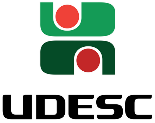 Universidade do Estado de Santa Catarina – UDESC Centro de Educação Superior do Alto Vale do Itajaí – CEAVIDepartamento de Engenharia Sanitária - DESAPLANO DE ENSINOPLANO DE ENSINOPLANO DE ENSINODEPARTAMENTO: ENGENHARIA SANITÁRIADEPARTAMENTO: ENGENHARIA SANITÁRIADEPARTAMENTO: ENGENHARIA SANITÁRIADISCIPLINA: Química ExperimentalDISCIPLINA: Química ExperimentalSIGLA: 14QEXPROFESSOR: Heros HorstPROFESSOR: Heros HorstE-mail: heros.horst@udesc.brCARGA HORÁRIA TOTAL: 36 h TEORIA: 0PRÁTICA: 36hCURSO: BACHARELADO EM ENGENHARIA SANITÁRIACURSO: BACHARELADO EM ENGENHARIA SANITÁRIACURSO: BACHARELADO EM ENGENHARIA SANITÁRIASEMESTRE/ANO: II/2015SEMESTRE/ANO: II/2015PRÉ-REQUISITOS: QOROperações Básicas: medidas de massa, volume, cristalização, filtração, evaporação, secagem e concentração. Experiências ilustrando o método científico, os conceitos de peso equivalente e de ligação química, óxido-redução, equilíbrio químico, pH, produto de solubilidade, preparação e purificação de substâncias.Trazer à tona os conceitos de química básica; Desenvolver habilidades experimentais no laboratório; Evidenciar os principais aspectos da química no cotidiano do engenheiro sanitarista; Discutir os temas pertinentes na exposição de resultados obtidos em aula;Despertar no aluno o sentido a análise crítica de dados experimentais.NºDataHorárioH.A.Conteúdo0104/0810:10 – 11:5002Apresentação do plano de ensino (conteúdos, metodologia e avaliações); normas de segurança no laboratório; apresentação de equipamentos básicos do laboratório;0211/0810:10 – 11:50021) Medidas de volumes e de massa;0318/0810:10 – 11:50022) Técnicas de separação filtração;0425/0810:10 – 11:50023) Preparação de soluções - HCl e NaOH0501/0910:10 – 11:50024) Solubilidade0608/0910:10 – 11:50025) Estudo de termoquímica0715/0910:10 – 11:50026) Síntese de um composto inorgânico0822/0910:10 – 11:50027) Propriedades do ácido acético0929/0910:10 – 11:50028) Estudo qualitativo do equilíbrio químico1006/1010:10 – 11:5002Prova 1 1113/1010:10 – 11:50029) Volumetria: padronização de soluções1220/1010:10 – 11:500210) Volumetria: Determinação de ácido acetilsalicílico em medicamentos1327/1010:10 – 11:500211) Síntese: Obtenção do iodofórmio1403/1110:10 – 11:500212) Separação qualitativa dos cátions do Grupo da Prata1510/1110:10 – 11:500213) Cinética química: Estudo de velocidade de reação1617/1110:10 – 11:500214) Estudos de detergentes1724/1110:10 – 11:500215) Propriedades do Ácido Sulfúrico;1801/1210:10 – 11:5002Prova 2Somatório das horas-aulaSomatório das horas-aulaSomatório das horas-aula5415/129:20 – 11:50ExameAula experimental com prévia exposição do conteúdo teórico.O processo avaliativo será realizado em 2 provas (40%) e 15 Avaliações dos experimentos* (60%).Conforme expressão:*Avaliações dos experimentos: relatórios ou pré-testes. Para obter a média final serão consideradas as 14 maiores notas. Relatório: descrição detalhada do experimento executado, devendo conter: capa, introdução, metodologia, resultados e discussão, conclusão e bibliografia, conforme critérios em anexo;Pré-teste: consiste em uma pré-avaliação sobre o experimento a ser executado;Exige-se o uso de Equipamentos de Proteção Individual (jaleco e óculos de proteção), calçado fechado e calça comprida.KOTZ, J. C. & TREICHEL, JR., P. M. Química Geral e Reações Químicas. V.1 e 2, 5.ed. Pioneira Thomson Learning, 2005. Número de chamada: 540 K87qu 6.edMAIA, D. J. & BIANCHI, J. C. de A. Química Geral: Fundamentos. Pearson Education, 2007. Número de chamada: 540 M217qRUSSELL, J. B. Química Geral. V.1 e 2, 2.ed. Pearson Education, 1994. Número de chamada: 540 R964q 2.ed.LENZI, Ervim; LUCHESE, Eduardo Bernardi; FAVERO, Luzia Otilia Bortotti. Introdução à química da água: ciência, vida e sobrevivência. Rio de Janeiro: LTC, 2009. 604 p.  Número de chamada: 546.22 L575iBETTELHEIM, Frederick A. Introdução à química geral. São Paulo: Cengage Learning, 2012 271, [46] p. Número de chamada: 540 I61BRADY, James E.; HUMISTON, Gerard E. Química geral. 2.ed. Rio de Janeiro: Livros Técnicos e Científicos, c1986. 2 v. Número de chamada: 540 B812q 2.ed.ROZEMBERG, I. M. Química geral. Edgard Blucher, 2002. Número de chamada: 540 R893qZUBRICK, James W.  Manual de sobrevivência no laboratório de química orgânica: guia de técnicas para o aluno. 6.ed. Rio de Janeiro; LTC, 2005. 262p. PAVIA, Donald L. Química orgânica experimental: tecnicas de escala pequena. 2. ed. Porto Alegre: Bookman, 2009. 877 p. Número de chamada: 547 Q6 2.edCAPA0,5OBJETIVO0,5INTRODUÇÃO1,0MATERIAIS E MÉTODOS1,5MATERIAIS UTILIZADOS REAGENTES UTILIZADOSPROCEDIMENTOS EXPERIMENTAISRESULTADOS E DISCUSSÃO2,0CONCLUSÃO2,5REFERÊNCIAS1,0ORGANIZAÇÃO1,0